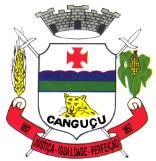 CÂMARA MUNICIPAL DE CANGUÇUESTADO DO RIO GRANDE DO SULGABINETE DA PRESIDÊNCIAProrrogação de concurso público – Edital n. 11/2023 – Auxiliar Legislativo IIO PRESIDENTE DA CÂMARA MUNICIPAL, de acordo com as atribuições que lhe são conferidas, e, tendo em vista o disposto no item 11.6 do Edital do Concurso Público n. 001/2022, de 07 de março de 2022, resolve:PRORROGAR, por 2 (dois) anos, o prazo de validade do Concurso Público destinado ao provimento de vagas para o cargo de Auxiliar Legislativo II, a partir do dia 06 de maio de 2024.Canguçu, 18 de outubro de 2023.Assinado de forma digital por LUCIANO ZANETTIBERTINETTI:00101 BERTINETTI:00101203004203004Dados: 2023.10.18 10:59:41-03'00'Luciano Zanetti Bertinetti Presidente da Câmara MunicipalDOE SANGUE! DOE ÓRGÃOS! SALVE UMA VIDA!